29 июля 2021 г.					                                                    № 62-ог. ГорловкаОб объявлении конкурса на замещение вакантных должностей государственной гражданской службы Донецкой Народной Республики в администрации Калининского района г.ГорловкаВ целях обеспечения конституционного права граждан Донецкой Народной Республики на равный доступ к государственной службе и права государственных гражданских служащих на должностной рост на конкурсной основе, в соответствии с Законом Донецкой Народной Республики «О государственной гражданской службе» (с изменениями), Порядком проведения конкурса на замещение вакантной должности государственной гражданской службы Донецкой Народной Республики в администрации Калининского района г.Горловка, утвержденным приказом главы администрации Калининского района г.Горловка от                 21 июля 2021 г. № 57-о, Методикой проведения конкурсов на замещение вакантных должностей государственной гражданской службы Донецкой Народной Республики в администрации Калининского района г.Горловка и включение в кадровый резерв администрации Калининского района г.Горловка, утвержденной приказом главы администрации Калининского района г.Горловка от 21 июля 2021 г. № 58-о, руководствуясь Положением об Администрации Калининского района г.Горловка в новой редакции, утвержденным распоряжением главы администрации города Горловка от 24 июля 2020 г. № 605-рПРИКАЗЫВАЮ:1. С 02 августа 2021 года объявить конкурс на замещение вакантных должностей государственной гражданской службы Донецкой Народной Республики в администрации Калининского района г.Горловка:1.1. заместителя главы администрации Калининского района г.Горловка;1.2. главного специалиста сектора бухгалтерского учета и отчетности администрации Калининского района г.Горловка;1.3. ведущего специалиста отдела по вопросам кадрово-правовой работы управления труда и социальной защиты населения администрации Калининского района г.Горловка.2. Постоянно действующей конкурсной комиссии по проведению конкурса на замещение вакантной должности государственной гражданской службы Донецкой Народной Республики в администрации Калининского района г.Горловка и конкурса на включение в кадровый резерв администрации Калининского района г.Горловка провести конкурс на замещение вакантных должностей государственной гражданской службы Донецкой Народной Республики в администрации Калининского района г.Горловка.3. Настоящий Приказ вступает в силу со дня его подписания.4. Настоящий Приказ подлежит опубликованию на официальном сайте администрации города Горловка.Глава администрации							Е.В. Матенчук 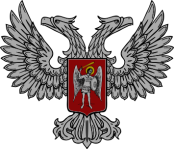 АДМИНИСТРАЦИЯ КАЛИНИНСКОГО РАЙОНА    Г. ГОРЛОВКАприказ   главы администрации